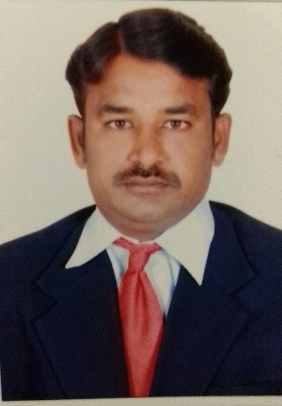 CURRICULUM VITAEGANESHGANESH.337407@2freemail.com OBJECTIVE:												Seeking a position as an Accountant where extensive experience will be further developed and utilized.PERSONAL SKILLS:	Detail-oriented, efficient and organized professional with extensive experience in accounting systems.Possess strong analytical and problem solving skills, with the ability to make well thought out decisions.Excellent written and verbal communication skills.Highly trustworthy, discreet and ethical.Resourceful in the completion of projects, effective at multi-taskingEDUCATIONAL QUALIFICATION:	 Master's Degree in Business Administration (MBA) completed in 2014 from Osmania University, Hyderabad in specializing in Marketing & Finance. Bachelor of Science (Mathematical Science) completed in 2008 from Sai Triveni Degree College affiliated to Osmania University. Intermediate completed in 2004 from Sri Venkateshwara Junior college affiliated to Board of Intermediate Education, Telangana.Secondary school of certificate completed in 2002 from Vignan High school, Arvapally, Nalgonda, Telangana.PROFESSIONAL EXPERIENCE:KOLAN  ENG. CONSTRUCTION PVT. LTD.                 (Assistant Accountant & Purchasing Officer)                                                                                                                                            (SEP 2014 -MAY 2016) Managed accounts payable, accounts receivable, and payroll departments.Generated budgets and forecasts on a quarterly basis and presented to the management team.Reported on variances in quarterly costing reports.Managed payroll function for 140 employees.Monitored and recorded company expenses.Prepared annual company accounts and reports.Successfully maintained book keeping about store room stock positions.UPKAR  INFRA  PROJECT PVT. LTD.                                     (Assistant Accountant cum Storekeeper)                                                                                                                                            (SEP 2008 -AUG 2012)Maintained strong relationship with key contacts in existing accounts and present accounts.Performed accounts payable functions for construction expenses.Managed vendor accounts, generating weekly on demand cheques. Managed financial departments with responsibility for Budgets, Forecasting, Payroll, Accounts Payable and Receivable.Created budgets and forecasts for the management group. Purchased the vehicle and Machine Spare parts as require.Ensured compliance with accounting deadlines.Prepared company accounts and tax returns for audit.Coordinated monthly payroll functions for 200+ employees.Liaised good relation with bankers, insurers and solicitors regarding financial transactions.Computer/Software Exposure:	MS-Office, Computerized Financial Accounting (TALLY)Operating Systems : Ms Dos , Windows 98,2000,XP &Windows7,8&10PERSONAL INFORMATION:	  Date of birth		:  	18 July 1987	        Linguistic Proficiency	:  	English, Hindi and Telugu        Marital Status		:  	Single	        Sex			:  	Male        Visa Status		             :  	Visit        Hobbies                              :            Playing Cricket, Reading Books, Cooking.Declaration:I declare that the particulars furnished above are true to the best of knowledge and belief.